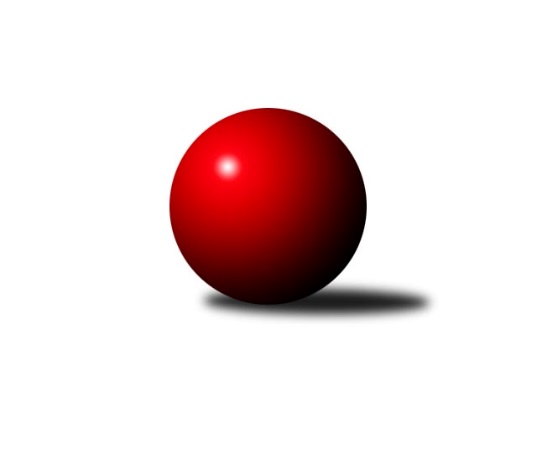 Č.8Ročník 2022/2023	24.5.2024 Okresní přebor Ostrava 2022/2023Statistika 8. kolaTabulka družstev:		družstvo	záp	výh	rem	proh	skore	sety	průměr	body	plné	dorážka	chyby	1.	TJ Sokol Bohumín E	8	6	0	2	40.5 : 23.5 	(55.0 : 41.0)	2384	12	1694	690	61.1	2.	SKK Ostrava C	8	5	0	3	37.5 : 26.5 	(47.0 : 49.0)	2384	10	1681	703	60.8	3.	TJ Sokol Bohumín D	8	5	0	3	36.5 : 27.5 	(58.0 : 38.0)	2404	10	1700	703	59	4.	TJ Michálkovice  B	8	4	0	4	33.0 : 31.0 	(54.0 : 42.0)	2380	8	1687	693	59.9	5.	SKK Ostrava B	8	4	0	4	33.0 : 31.0 	(44.0 : 52.0)	2337	8	1677	660	57.1	6.	TJ Unie Hlubina C	8	4	0	4	31.0 : 33.0 	(47.0 : 49.0)	2366	8	1692	674	59.8	7.	TJ VOKD Poruba C	8	3	0	5	23.5 : 40.5 	(43.5 : 52.5)	2319	6	1664	654	68.1	8.	TJ Unie Hlubina ˝D˝	8	1	0	7	21.0 : 43.0 	(35.5 : 60.5)	2266	2	1617	649	69.9Tabulka doma:		družstvo	záp	výh	rem	proh	skore	sety	průměr	body	maximum	minimum	1.	SKK Ostrava C	5	4	0	1	27.5 : 12.5 	(35.0 : 25.0)	2342	8	2426	2223	2.	TJ Unie Hlubina C	7	4	0	3	30.0 : 26.0 	(44.0 : 40.0)	2528	8	2618	2448	3.	TJ Sokol Bohumín D	4	3	0	1	23.0 : 9.0 	(33.0 : 15.0)	2456	6	2503	2412	4.	TJ Sokol Bohumín E	4	3	0	1	21.0 : 11.0 	(31.5 : 16.5)	2439	6	2529	2377	5.	TJ Michálkovice  B	5	3	0	2	23.0 : 17.0 	(36.0 : 24.0)	2291	6	2355	2193	6.	SKK Ostrava B	3	2	0	1	17.0 : 7.0 	(20.5 : 15.5)	2294	4	2313	2258	7.	TJ VOKD Poruba C	3	2	0	1	11.5 : 12.5 	(17.0 : 19.0)	2263	4	2268	2258	8.	TJ Unie Hlubina ˝D˝	1	0	0	1	2.0 : 6.0 	(5.0 : 7.0)	2485	0	2485	2485Tabulka venku:		družstvo	záp	výh	rem	proh	skore	sety	průměr	body	maximum	minimum	1.	TJ Sokol Bohumín E	4	3	0	1	19.5 : 12.5 	(23.5 : 24.5)	2365	6	2471	2243	2.	TJ Sokol Bohumín D	4	2	0	2	13.5 : 18.5 	(25.0 : 23.0)	2400	4	2530	2175	3.	SKK Ostrava B	5	2	0	3	16.0 : 24.0 	(23.5 : 36.5)	2337	4	2566	2218	4.	TJ Michálkovice  B	3	1	0	2	10.0 : 14.0 	(18.0 : 18.0)	2424	2	2499	2242	5.	SKK Ostrava C	3	1	0	2	10.0 : 14.0 	(12.0 : 24.0)	2398	2	2538	2217	6.	TJ VOKD Poruba C	5	1	0	4	12.0 : 28.0 	(26.5 : 33.5)	2333	2	2509	2251	7.	TJ Unie Hlubina ˝D˝	7	1	0	6	19.0 : 37.0 	(30.5 : 53.5)	2268	2	2500	2091	8.	TJ Unie Hlubina C	1	0	0	1	1.0 : 7.0 	(3.0 : 9.0)	2204	0	2204	2204Tabulka podzimní části:		družstvo	záp	výh	rem	proh	skore	sety	průměr	body	doma	venku	1.	TJ Sokol Bohumín D	7	5	0	2	35.5 : 20.5 	(53.0 : 31.0)	2421	10 	3 	0 	1 	2 	0 	1	2.	SKK Ostrava C	7	5	0	2	35.5 : 20.5 	(44.0 : 40.0)	2366	10 	4 	0 	1 	1 	0 	1	3.	TJ Sokol Bohumín E	7	5	0	2	34.5 : 21.5 	(46.0 : 38.0)	2376	10 	2 	0 	1 	3 	0 	1	4.	TJ Unie Hlubina C	7	4	0	3	30.0 : 26.0 	(44.0 : 40.0)	2528	8 	4 	0 	3 	0 	0 	0	5.	TJ Michálkovice  B	7	3	0	4	26.0 : 30.0 	(45.0 : 39.0)	2374	6 	2 	0 	2 	1 	0 	2	6.	SKK Ostrava B	7	3	0	4	26.0 : 30.0 	(37.0 : 47.0)	2336	6 	1 	0 	1 	2 	0 	3	7.	TJ VOKD Poruba C	7	2	0	5	17.5 : 38.5 	(36.5 : 47.5)	2318	4 	2 	0 	1 	0 	0 	4	8.	TJ Unie Hlubina ˝D˝	7	1	0	6	19.0 : 37.0 	(30.5 : 53.5)	2268	2 	0 	0 	0 	1 	0 	6Tabulka jarní části:		družstvo	záp	výh	rem	proh	skore	sety	průměr	body	doma	venku	1.	TJ Michálkovice  B	1	1	0	0	7.0 : 1.0 	(9.0 : 3.0)	2355	2 	1 	0 	0 	0 	0 	0 	2.	SKK Ostrava B	1	1	0	0	7.0 : 1.0 	(7.0 : 5.0)	2313	2 	1 	0 	0 	0 	0 	0 	3.	TJ Sokol Bohumín E	1	1	0	0	6.0 : 2.0 	(9.0 : 3.0)	2529	2 	1 	0 	0 	0 	0 	0 	4.	TJ VOKD Poruba C	1	1	0	0	6.0 : 2.0 	(7.0 : 5.0)	2509	2 	0 	0 	0 	1 	0 	0 	5.	TJ Unie Hlubina ˝D˝	1	0	0	1	2.0 : 6.0 	(5.0 : 7.0)	2485	0 	0 	0 	1 	0 	0 	0 	6.	SKK Ostrava C	1	0	0	1	2.0 : 6.0 	(3.0 : 9.0)	2438	0 	0 	0 	0 	0 	0 	1 	7.	TJ Sokol Bohumín D	1	0	0	1	1.0 : 7.0 	(5.0 : 7.0)	2175	0 	0 	0 	0 	0 	0 	1 	8.	TJ Unie Hlubina C	1	0	0	1	1.0 : 7.0 	(3.0 : 9.0)	2204	0 	0 	0 	0 	0 	0 	1 Zisk bodů pro družstvo:		jméno hráče	družstvo	body	zápasy	v %	dílčí body	sety	v %	1.	Lukáš Modlitba 	TJ Sokol Bohumín E 	8	/	8	(100%)	15	/	16	(94%)	2.	Markéta Kohutková 	TJ Sokol Bohumín D 	7	/	8	(88%)	10	/	16	(63%)	3.	Libor Pšenica 	TJ Michálkovice  B 	6	/	6	(100%)	11	/	12	(92%)	4.	Jiří Koloděj 	SKK Ostrava B 	6	/	6	(100%)	10	/	12	(83%)	5.	Petr Kuttler 	TJ Sokol Bohumín D 	6	/	7	(86%)	12.5	/	14	(89%)	6.	Martin Futerko 	SKK Ostrava C 	6	/	7	(86%)	11	/	14	(79%)	7.	František Tříska 	TJ Unie Hlubina C 	6	/	7	(86%)	10	/	14	(71%)	8.	Lubomír Richter 	TJ Sokol Bohumín E 	6	/	8	(75%)	10.5	/	16	(66%)	9.	Veronika Rybářová 	TJ Unie Hlubina ˝D˝ 	5	/	6	(83%)	8	/	12	(67%)	10.	Jan Ščerba 	TJ Michálkovice  B 	5	/	7	(71%)	8	/	14	(57%)	11.	Miroslav Futerko 	SKK Ostrava C 	5	/	7	(71%)	7.5	/	14	(54%)	12.	Lubomír Jančar 	TJ Unie Hlubina ˝D˝ 	5	/	7	(71%)	6.5	/	14	(46%)	13.	Roman Grüner 	TJ Unie Hlubina ˝D˝ 	5	/	7	(71%)	6	/	14	(43%)	14.	Josef Jurášek 	TJ Michálkovice  B 	5	/	8	(63%)	12	/	16	(75%)	15.	Josef Navalaný 	TJ Unie Hlubina C 	5	/	8	(63%)	10	/	16	(63%)	16.	Jaroslav Čapek 	SKK Ostrava B 	5	/	8	(63%)	8.5	/	16	(53%)	17.	Miroslava Ševčíková 	TJ Sokol Bohumín E 	5	/	8	(63%)	8	/	16	(50%)	18.	Jakub Kožík 	SKK Ostrava C 	5	/	8	(63%)	8	/	16	(50%)	19.	Jiří Číž 	TJ VOKD Poruba C 	4	/	6	(67%)	9	/	12	(75%)	20.	Hana Vlčková 	TJ Michálkovice  B 	4	/	7	(57%)	9	/	14	(64%)	21.	Josef Kyjovský 	TJ Unie Hlubina C 	4	/	7	(57%)	9	/	14	(64%)	22.	Josef Hájek 	TJ Unie Hlubina C 	4	/	8	(50%)	8	/	16	(50%)	23.	Miroslav Futerko 	SKK Ostrava C 	4	/	8	(50%)	7	/	16	(44%)	24.	Janka Sliwková 	TJ Sokol Bohumín E 	3.5	/	8	(44%)	7.5	/	16	(47%)	25.	Helena Martinčáková 	TJ VOKD Poruba C 	3	/	3	(100%)	4	/	6	(67%)	26.	Zdeněk Franěk 	TJ Sokol Bohumín D 	3	/	4	(75%)	6	/	8	(75%)	27.	Miroslav Koloděj 	SKK Ostrava B 	3	/	5	(60%)	6	/	10	(60%)	28.	Miroslav Heczko 	SKK Ostrava C 	3	/	6	(50%)	7	/	12	(58%)	29.	Rostislav Hrbáč 	SKK Ostrava B 	3	/	6	(50%)	4.5	/	12	(38%)	30.	Andrea Rojová 	TJ Sokol Bohumín E 	3	/	7	(43%)	8.5	/	14	(61%)	31.	Roman Klímek 	TJ VOKD Poruba C 	3	/	7	(43%)	7	/	14	(50%)	32.	Vlastimil Pacut 	TJ Sokol Bohumín D 	3	/	7	(43%)	6.5	/	14	(46%)	33.	Martin Ševčík 	TJ Sokol Bohumín E 	3	/	8	(38%)	4.5	/	16	(28%)	34.	František Deingruber 	SKK Ostrava C 	2.5	/	6	(42%)	4.5	/	12	(38%)	35.	Jaroslav Hrabuška 	TJ VOKD Poruba C 	2.5	/	7	(36%)	5	/	14	(36%)	36.	Václav Kladiva 	TJ Sokol Bohumín D 	2.5	/	8	(31%)	9	/	16	(56%)	37.	Vojtěch Zaškolný 	TJ Sokol Bohumín D 	2	/	3	(67%)	5	/	6	(83%)	38.	Oldřich Stolařík 	SKK Ostrava C 	2	/	3	(67%)	2	/	6	(33%)	39.	Adéla Drahanská 	SKK Ostrava B 	2	/	4	(50%)	5	/	8	(63%)	40.	Tomáš Polášek 	SKK Ostrava B 	2	/	4	(50%)	3	/	8	(38%)	41.	Zdeněk Kuna 	SKK Ostrava B 	2	/	4	(50%)	2	/	8	(25%)	42.	Libor Mendlík 	TJ Unie Hlubina C 	2	/	5	(40%)	4	/	10	(40%)	43.	Roman Raška 	TJ Michálkovice  B 	2	/	8	(25%)	6	/	16	(38%)	44.	Michal Borák 	TJ Michálkovice  B 	2	/	8	(25%)	5	/	16	(31%)	45.	Lucie Stočesová 	TJ Sokol Bohumín D 	1	/	1	(100%)	2	/	2	(100%)	46.	Radek Říman 	TJ Michálkovice  B 	1	/	1	(100%)	2	/	2	(100%)	47.	Lenka Raabová 	TJ Unie Hlubina ˝D˝ 	1	/	1	(100%)	2	/	2	(100%)	48.	Jan Petrovič 	TJ VOKD Poruba C 	1	/	3	(33%)	3.5	/	6	(58%)	49.	Antonín Chalcář 	TJ VOKD Poruba C 	1	/	3	(33%)	3	/	6	(50%)	50.	Ondřej Kohutek 	TJ Sokol Bohumín D 	1	/	3	(33%)	3	/	6	(50%)	51.	Radovan Kysučan 	TJ VOKD Poruba C 	1	/	4	(25%)	5	/	8	(63%)	52.	Blažena Kolodějová 	SKK Ostrava B 	1	/	4	(25%)	3	/	8	(38%)	53.	Natálie Drahanská 	SKK Ostrava B 	1	/	4	(25%)	1	/	8	(13%)	54.	Pavel Rybář 	TJ Unie Hlubina ˝D˝ 	1	/	4	(25%)	1	/	8	(13%)	55.	Martin Gužík 	TJ Unie Hlubina ˝D˝ 	1	/	5	(20%)	4	/	10	(40%)	56.	Michaela Černá 	TJ Unie Hlubina ˝D˝ 	1	/	5	(20%)	4	/	10	(40%)	57.	Oldřich Neuverth 	TJ Unie Hlubina C 	1	/	5	(20%)	3	/	10	(30%)	58.	Marian Mesároš 	TJ VOKD Poruba C 	1	/	6	(17%)	5	/	12	(42%)	59.	Miroslav Paloc 	TJ Sokol Bohumín D 	1	/	6	(17%)	3	/	12	(25%)	60.	Alena Koběrová 	TJ Unie Hlubina C 	1	/	7	(14%)	3	/	14	(21%)	61.	Radomíra Kašková 	TJ Michálkovice  B 	0	/	1	(0%)	1	/	2	(50%)	62.	František Modlitba 	TJ Sokol Bohumín E 	0	/	1	(0%)	1	/	2	(50%)	63.	Hana Zaškolná 	TJ Sokol Bohumín D 	0	/	1	(0%)	1	/	2	(50%)	64.	Vladimír Malovaný 	SKK Ostrava C 	0	/	1	(0%)	0	/	2	(0%)	65.	Karel Kudela 	TJ Unie Hlubina C 	0	/	1	(0%)	0	/	2	(0%)	66.	Jiří Břeska 	TJ Michálkovice  B 	0	/	1	(0%)	0	/	2	(0%)	67.	Petr Říman 	TJ Michálkovice  B 	0	/	1	(0%)	0	/	2	(0%)	68.	Filip Országh 	TJ Unie Hlubina ˝D˝ 	0	/	2	(0%)	0	/	4	(0%)	69.	Daniel Skopal 	TJ VOKD Poruba C 	0	/	2	(0%)	0	/	4	(0%)	70.	Vojtěch Blahuta 	SKK Ostrava C 	0	/	2	(0%)	0	/	4	(0%)	71.	Vojtěch Turlej 	TJ VOKD Poruba C 	0	/	2	(0%)	0	/	4	(0%)	72.	Antonín Pálka 	SKK Ostrava B 	0	/	3	(0%)	1	/	6	(17%)	73.	Adam Klištinec 	TJ Unie Hlubina ˝D˝ 	0	/	4	(0%)	1	/	8	(13%)	74.	Libor Radomský 	TJ VOKD Poruba C 	0	/	4	(0%)	1	/	8	(13%)	75.	Ondřej Valošek 	TJ Unie Hlubina ˝D˝ 	0	/	7	(0%)	3	/	14	(21%)Průměry na kuželnách:		kuželna	průměr	plné	dorážka	chyby	výkon na hráče	1.	TJ Unie Hlubina, 1-2	2516	1780	735	58.4	(419.5)	2.	TJ Sokol Bohumín, 1-4	2394	1715	679	66.4	(399.1)	3.	SKK Ostrava, 1-2	2277	1604	672	58.1	(379.6)	4.	TJ Michalkovice, 1-2	2275	1630	645	61.2	(379.3)	5.	TJ VOKD Poruba, 1-4	2253	1605	647	71.2	(375.6)Nejlepší výkony na kuželnách:TJ Unie Hlubina, 1-2TJ Unie Hlubina C	2618	6. kolo	Jaroslav Čapek 	SKK Ostrava B	479	5. koloSKK Ostrava B	2566	5. kolo	Josef Navalaný 	TJ Unie Hlubina C	470	6. koloTJ Unie Hlubina C	2551	3. kolo	Jan Petrovič 	TJ VOKD Poruba C	466	4. koloTJ Unie Hlubina C	2547	5. kolo	Josef Kyjovský 	TJ Unie Hlubina C	465	2. koloSKK Ostrava C	2538	6. kolo	Josef Hájek 	TJ Unie Hlubina C	465	2. koloTJ Sokol Bohumín D	2530	3. kolo	Martin Futerko 	SKK Ostrava C	464	6. koloTJ Unie Hlubina C	2519	1. kolo	Josef Hájek 	TJ Unie Hlubina C	463	5. koloTJ Unie Hlubina C	2511	4. kolo	Josef Hájek 	TJ Unie Hlubina C	461	6. koloTJ VOKD Poruba C	2509	8. kolo	Josef Navalaný 	TJ Unie Hlubina C	460	5. koloTJ Unie Hlubina ˝D˝	2500	2. kolo	Josef Jurášek 	TJ Michálkovice  B	457	1. koloTJ Sokol Bohumín, 1-4TJ Sokol Bohumín E	2529	8. kolo	Lukáš Modlitba 	TJ Sokol Bohumín E	468	8. koloTJ Sokol Bohumín D	2503	2. kolo	Lubomír Richter 	TJ Sokol Bohumín E	462	8. koloTJ Michálkovice  B	2499	6. kolo	Lukáš Modlitba 	TJ Sokol Bohumín E	456	5. koloTJ Sokol Bohumín D	2481	7. kolo	Petr Kuttler 	TJ Sokol Bohumín D	452	2. koloTJ Sokol Bohumín D	2444	5. kolo	Josef Jurášek 	TJ Michálkovice  B	449	6. koloSKK Ostrava C	2438	8. kolo	Lukáš Modlitba 	TJ Sokol Bohumín E	447	4. koloTJ Sokol Bohumín D	2428	1. kolo	Markéta Kohutková 	TJ Sokol Bohumín D	446	2. koloTJ Sokol Bohumín E	2426	4. kolo	Libor Pšenica 	TJ Michálkovice  B	445	3. koloTJ Sokol Bohumín E	2423	5. kolo	Miroslav Paloc 	TJ Sokol Bohumín D	440	5. koloTJ Sokol Bohumín D	2412	6. kolo	Miroslava Ševčíková 	TJ Sokol Bohumín E	439	8. koloSKK Ostrava, 1-2SKK Ostrava C	2426	7. kolo	Martin Futerko 	SKK Ostrava C	469	1. koloSKK Ostrava C	2381	1. kolo	Jiří Koloděj 	SKK Ostrava B	447	6. koloSKK Ostrava C	2366	3. kolo	Martin Futerko 	SKK Ostrava C	440	3. koloSKK Ostrava C	2315	5. kolo	Petr Kuttler 	TJ Sokol Bohumín D	431	4. koloSKK Ostrava B	2313	8. kolo	Markéta Kohutková 	TJ Sokol Bohumín D	430	4. koloSKK Ostrava B	2311	6. kolo	Roman Klímek 	TJ VOKD Poruba C	428	5. koloTJ Sokol Bohumín E	2300	2. kolo	Miroslav Futerko 	SKK Ostrava C	421	7. koloSKK Ostrava B	2291	7. kolo	Lukáš Modlitba 	TJ Sokol Bohumín E	420	2. koloTJ Sokol Bohumín D	2279	4. kolo	Roman Grüner 	TJ Unie Hlubina ˝D˝	419	3. koloTJ VOKD Poruba C	2262	5. kolo	Miroslav Koloděj 	SKK Ostrava B	419	6. koloTJ Michalkovice, 1-2TJ Michálkovice  B	2355	8. kolo	Josef Jurášek 	TJ Michálkovice  B	452	8. koloSKK Ostrava B	2338	4. kolo	Josef Jurášek 	TJ Michálkovice  B	435	5. koloTJ Michálkovice  B	2327	5. kolo	Jaroslav Čapek 	SKK Ostrava B	429	4. koloTJ Michálkovice  B	2326	7. kolo	Jan Ščerba 	TJ Michálkovice  B	429	7. koloTJ VOKD Poruba C	2314	7. kolo	Veronika Rybářová 	TJ Unie Hlubina ˝D˝	428	5. koloTJ Michálkovice  B	2253	4. kolo	Roman Klímek 	TJ VOKD Poruba C	421	7. koloTJ Unie Hlubina ˝D˝	2231	5. kolo	Libor Pšenica 	TJ Michálkovice  B	414	4. koloSKK Ostrava C	2217	2. kolo	Jiří Koloděj 	SKK Ostrava B	413	4. koloTJ Unie Hlubina C	2204	8. kolo	Jan Ščerba 	TJ Michálkovice  B	412	8. koloTJ Michálkovice  B	2193	2. kolo	Josef Hájek 	TJ Unie Hlubina C	410	8. koloTJ VOKD Poruba, 1-4TJ Sokol Bohumín E	2353	6. kolo	Lukáš Modlitba 	TJ Sokol Bohumín E	465	6. koloTJ VOKD Poruba C	2268	3. kolo	Jiří Číž 	TJ VOKD Poruba C	463	3. koloTJ VOKD Poruba C	2262	1. kolo	Jiří Číž 	TJ VOKD Poruba C	436	6. koloTJ VOKD Poruba C	2258	6. kolo	Lubomír Jančar 	TJ Unie Hlubina ˝D˝	424	1. koloSKK Ostrava B	2218	3. kolo	Jiří Koloděj 	SKK Ostrava B	415	3. koloTJ Unie Hlubina ˝D˝	2163	1. kolo	Jaroslav Hrabuška 	TJ VOKD Poruba C	402	3. kolo		. kolo	Jiří Číž 	TJ VOKD Poruba C	400	1. kolo		. kolo	Roman Klímek 	TJ VOKD Poruba C	398	1. kolo		. kolo	Roman Grüner 	TJ Unie Hlubina ˝D˝	398	1. kolo		. kolo	Andrea Rojová 	TJ Sokol Bohumín E	390	6. koloČetnost výsledků:	8.0 : 0.0	1x	7.0 : 1.0	6x	6.0 : 2.0	7x	5.0 : 3.0	7x	3.5 : 4.5	1x	3.0 : 5.0	5x	2.0 : 6.0	4x	1.5 : 6.5	1x